GUÍA CIENCIAS NATURALES QUINTOS BÁSICOTe invito a ingresar al siguiente enlace para que puedas responder las actividades propuestas del laboratorio https://vimeo.com/showcase/6923107/video/403849765Actividad Experimental del Movimiento de las Olas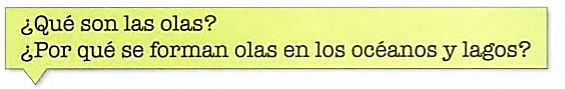 Realiza la siguiente actividad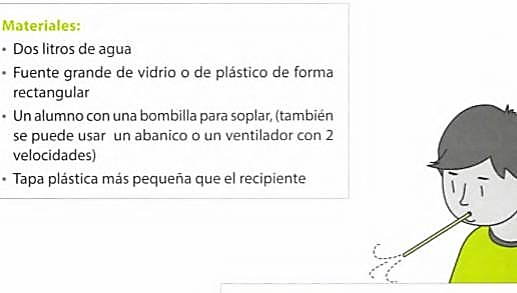 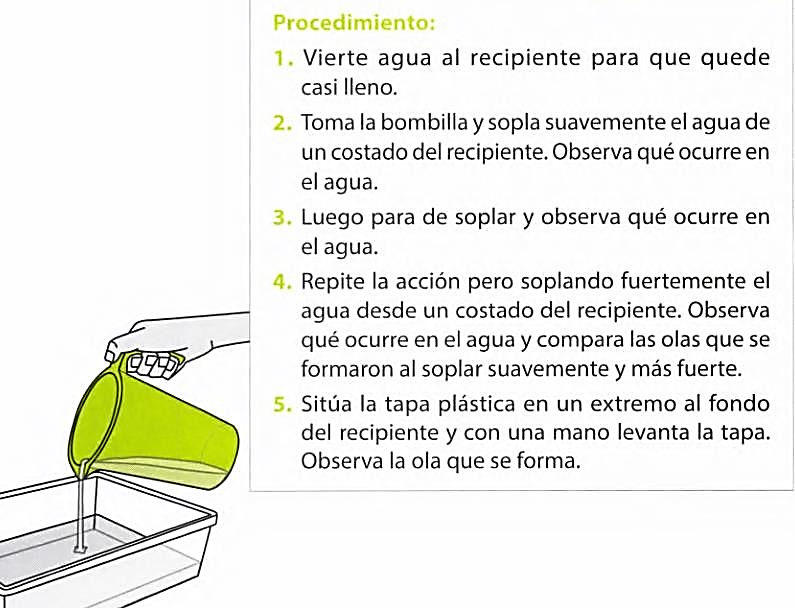 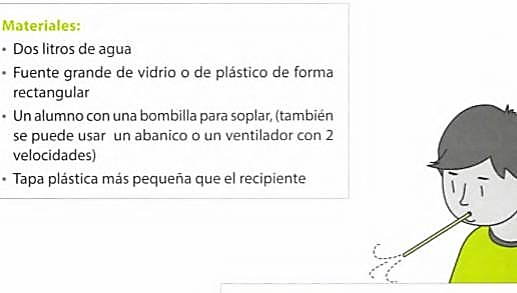 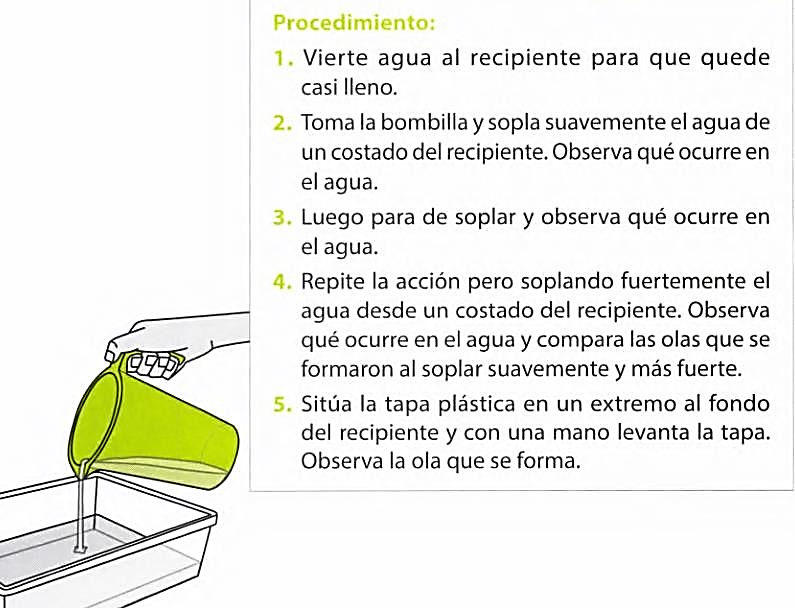 Dibuja que le ocurrió al agua en cada situaciónSituación A: al soplar el agua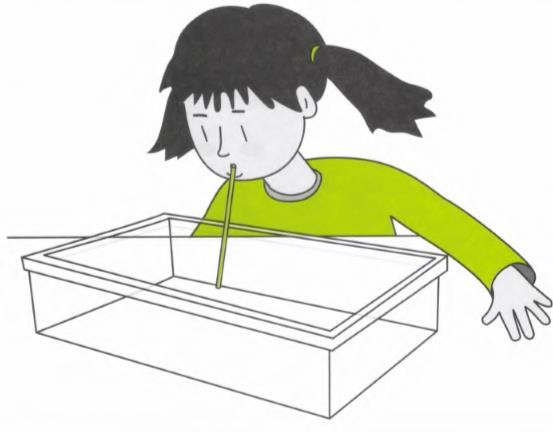 Situación B: Al levantar la caja plástica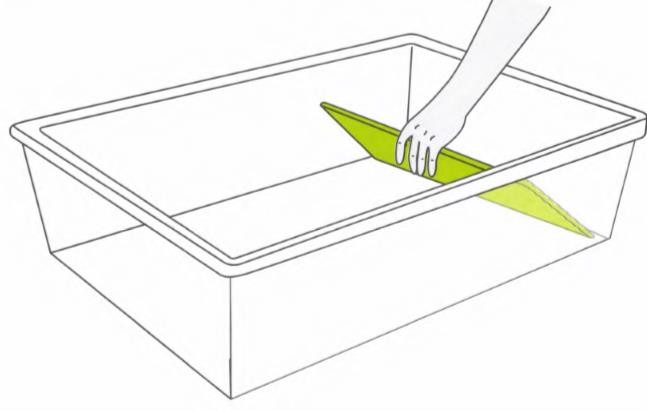 Según la actividad realizada, responde¿Cuál situación es más parecida a las olas provocadas por el viento? 	_¿Cuál situación es más parecida a las olas provocadas por un maremoto o tsunami? 	_Responde las siguientes preguntas¿Qué ocurre al soplar suave y fuerte la superficie del agua? 	_ 	_¿A qué corresponder en la vida real el soplido de en este modelo? 	_¿Qué ocurre al levantar la tapa plástica en el agua? 	_¿A que corresponde en la vida real golpear el agua con la tapa plástica? 	_¿Qué son las olas? 	_ 	_ 	_Observa el siguiente esquema y responde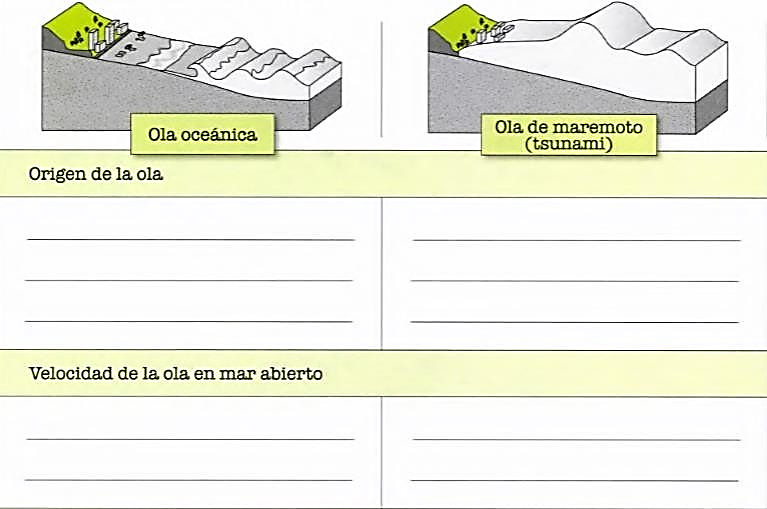 Nombre:Curso: Quintos años	Fecha : Semana 9 del 25 al 29 de mayo 2020.Objetivo: OA13 Describir las características de los océanos y lagos: variación de temperatura, luminosidad y presión en relación con la profundidad; diversidad de flora yfauna; movimiento de las aguas, como olas, mareas, corrientes (El Niño y Humboldt)Origen de la OlaOrigen de la OlaVelocidad de la ola en el mar abierto Velocidad de la ola en el mar abierto Espacio que inunda la ola al llegar a la costaEspacio que inunda la ola al llegar a la costaFrecuencia con que las olas llegan a la costaFrecuencia con que las olas llegan a la costaPeligrosidad de las olasPeligrosidad de las olas